09.10.2020r.Temat : Bardzo kolczasty jeż.Trzy jeże -  recytowanie rymowanki razem  z dziećmi, ilustrowanie treści odpowiednimi ruchami. Utrwalenie cyfr.To są małe jeże trzy ( dzieci pokazują 3 palce)Pierwszy jeż twardo śpi ( głowa przechylona , złożone ręce tulone do policzka)Drugi jabłka je (koliste ruchy dłonią po brzuchu )Trzecie schował  się ( rozglądanie się na boki )Zadajmy dzieciom pytania: - Co robiły jeże w   rymowance?-Ile było jeży?Pokazujemy ilustracje jeżyka – dziecko swobodnie opisuje jego wygląd 😊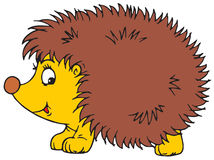 Piosenka „Kolczasty jeż”Zaprosimy do nauki piosenki naszą ulubioną maskotę. Rodzic razem z  dzieckiem biorą maskotkę i powtarzają swojemu pluszakowi słowa piosenki do ucha. Odwracamy maskotkę:-do siebie i śpiewamy cichutko, -trzymamy go za ręce i śpiewamy umiarkowanym głosem ,- odwracamy zabawkę plecami do siebie i śpiewany głośno.1.A w ogrodzie jeżyk śpi. 
Zbudź się, jeżu, zbudź. 
Lecz nie podam ręki ci, 
bo mnie będziesz kłuć.Ref. Chociaż na grzbiecie 
jeżyk kolce ma, 
to każde z dzieci 
lubi go jak ja.Mój jeżyku, odwiedź nas, 
do przedszkola spiesz. 
Był już kotek gościem raz, 
może być i jeż.Ref. Chociaż na grzbiecie…Link do piosenki:https://www.youtube.com/watch?v=JkCZOwhzsgI&feature=youtu.be&fbclid=IwAR1ByzOr2ao6VFThzNgj2Y7o5Nd-jt0OEoPKkoUViCo36nl9XVCkdvMQew8Kolczasty jezykPodczas malowania, piosenka  „Kolczasty jeżyk”  leci w tle.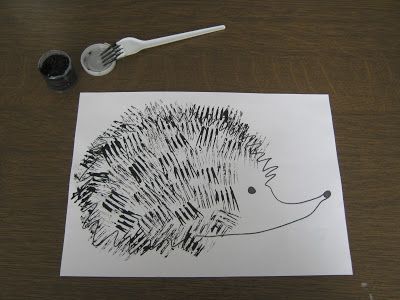 Dzieci otrzymują kartkę konturem jeża, widelec i farbki . Dzieci malują widelcem , igły , słuchając jednocześnie piosenki. Szablon jeża znajduję się poniżej.Powodzenia Smerfiki!Czekamy na Wasze piękne prace! Pozdrawiamy i życzymy miłego weekendu 😊Kontakt : b.lida@naszabajka.com 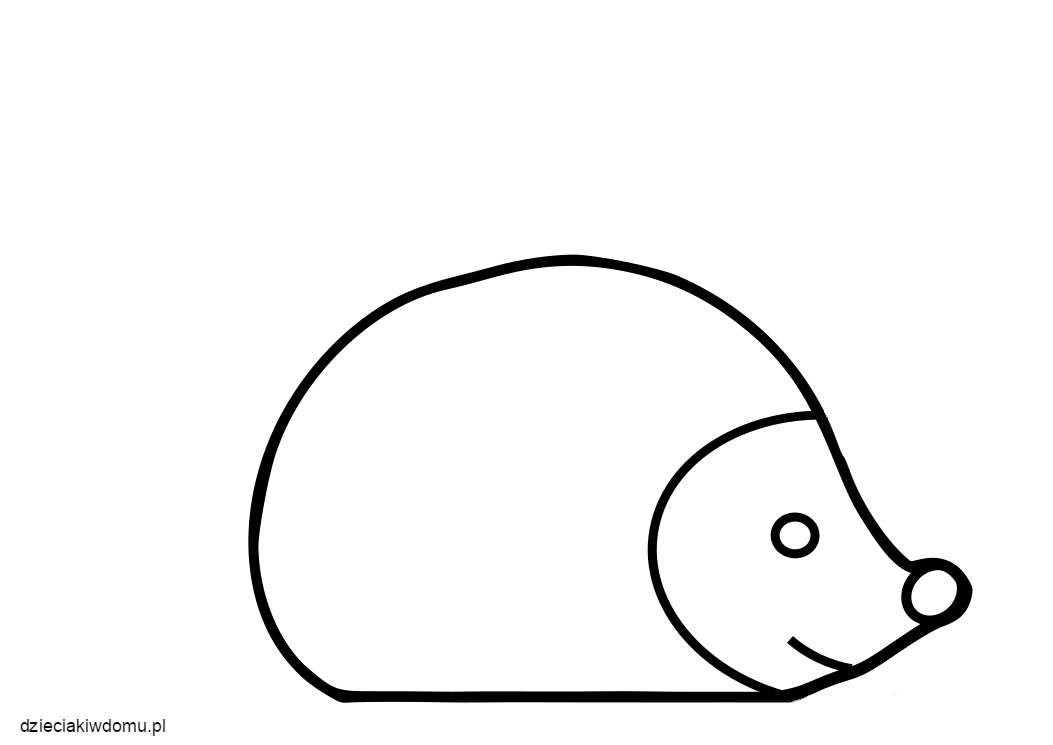 